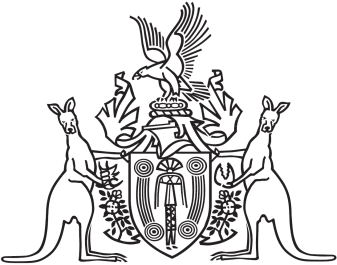 Northern Territory of AustraliaGovernment GazetteISSN-0157-8324No. G28	12 July 2017General informationThe Gazette is published by the Office of the Parliamentary Counsel.The Gazette will be published every Wednesday, with the closing date for notices being the previous Friday at 4.00 pm.Notices not received by the closing time will be held over until the next issue.Notices will not be published unless a Gazette notice request form together with a copy of the signed notice and a clean copy of the notice in Word or PDF is emailed to gazettes@nt.gov.au Notices will be published in the next issue, unless urgent publication is requested.AvailabilityThe Gazette will be available online at 12 Noon on the day of publication at http://www.nt.gov.au/ntg/gazette.shtml  Unauthorised versions of Northern Territory Acts and Subordinate legislation are available online at https://nt.gov.au/about-government/gazettesNorthern Territory of AustraliaInterpretation ActNotification of Making of Rules
under Supreme Court ActI, Natasha Kate Fyles, Attorney-General and Minister for Justice, in accordance with section 63(3) of the Interpretation Act, give notice that the following rules have been made under section 86 of the Supreme Court Act:Subordinate Legislation No. 23 of 2017:	Supreme Court Amendment (Costs) Rules 2017Copies of the rules may be purchased from the Print Management Unit in the Department of Corporate and Information Services, by email request sent to pmu.ntg@nt.gov.au.Dated 30 June 2017N. K. FylesAttorney-General and Minister for JusticeNorthern Territory of AustraliaTraffic ActTraffic RegulationsAuthorised Operators of Prescribed 
Breath Analysis InstrumentI, Michael Hebb, Acting Commander, College Command, in pursuance of regulation 59 of the Traffic Regulations, being of the opinion that each member of the Police Force whose name appears in the attached Schedule is: -trained in the use of a prescribed breath analysis instrument known as the Drager Alcotest 7110; andtrained in the use of a prescribed breath analysis instrument known as the Drager Alcotest 9510; andcapable of using that prescribed breath analysis instrument correctly,Authorise those members of the Police Force to use that prescribed breath analysis instrument for the purpose of the Traffic Act. Dated this 29 day of June 2017Michael HebbActing CommanderCollege CommandSchedule 1Northern Territory of AustraliaTraffic ActTraffic RegulationsAuthorised Operators of Prescribed 
Breath Analysis InstrumentI, Michael Hebb, Acting Commander, College Command, in pursuance of regulation 59 of the Traffic Regulations, being of the opinion that each member of the Police Force whose name appears in the attached Schedule is: -trained in the use of a prescribed breath analysis instrument known as the Drager Alcotest 7110; andtrained in the use of a prescribed breath analysis instrument known as the Drager Alcotest 9510; andcapable of using that prescribed breath analysis instrument correctly,Authorise those members of the Police Force to use that prescribed breath analysis instrument for the purpose of the Traffic Act. Dated this 29 day of June 2017Michael HebbActing CommanderCollege CommandSchedule 1Northern Territory of AustraliaTraffic ActAuthorised Operators of Prescribed 
Drug Analysis InstrumentI, Michael Hebb, Acting Commander, College Command, in pursuance of section 27B (2) of the Traffic Act, being of the opinion that each member of the Police Force whose name appears in the attached Schedule is: -trained in the use of a prescribed drug analysis instrument known as the Drager DrugTest 5000; andcapable of using that prescribed drug analysis instrument correctly,Authorise those members of the Police Force to use that prescribed drug analysis instrument for the purpose of the Traffic Act. Dated this 29 day of June 2017Michael HebbActing CommanderCollege CommandSchedule 1Northern Territory of AustraliaTerritory Parks and Wildlife Conservation ActApproval of Management PlanSaltwater CrocodileI, John Laurence Hardy, Administrator of the Northern Territory of Australia, acting with the advice of the Executive Council, under section 34(2) of the Territory Parks and Wildlife Conservation Act, approve the "Management Program for the Saltwater Crocodile (Crocodylus porosus) in the Northern Territory of Australia, 2016-2020".Dated 29 June 2017J. L. HardyAdministratorBy His Honour's CommandN. K. FylesAttorney-General and Minister for Justiceacting for Minister for Environment and Natural ResourcesPolice Administration ActSale of GoodsNotice is hereby given that pursuant to Section 166 of the Police Administration Act, the following property as shown on the attached schedule has been in the possession of the Officer in Charge, Police Station, Alice Springs, for a period in excess of 3 months and this property will be sold or otherwise disposed of in a manner as determined by the Commissioner of Police, if after twenty-eight (28) days from the publication of this notice the property remains unclaimed.B. CurrieSuperintendentAlice Springs Police Station.4 July 2017MPR AuctionExhibits / MPR to CRTMExhibit/MPR DestructionBikes AuctionFirearmsNorthern Territory of AustraliaInterpretation ActNotification of Making Rules
Under Local Court ActI, Natasha Kate Fyles, Attorney-General and Minister for Justice, in accordance with section 63(3)(a) of the Interpretation Act, give notice that the following rules have been made under section 48(1) of the Local Court Act:Subordinate Legislation No. 24 of 2017:	Local Court (Civil Jurisdiction) Amendment Rules 2017Copies of the rules may be purchased from the Print Management Unit in the Department of Corporate and Information Services, by email request sent to pmu.ntg@nt.gov.au.Dated 4 July 2017N. K. FylesAttorney-General and Minister for JusticeNorthern Territory of AustraliaBushfires Management ActAppointment of Members, Chairperson and Deputy Chairperson to Regional Bushfires Committee for Alice SpringsI, Lauren Jane Moss, Minister for Environment and Natural Resources:(a)	under section 36(1) of the Bushfires Management Act, appoint each person named in the Schedule to be a member of the regional bushfires committee established for the Alice Springs fire management zone for 3 years; and(b)	under section 36(2) of the Bushfires Management Act, appoint Joella Ann Nelson as chairperson and Benjamin James Kaethner as deputy chairperson of the regional bushfires committee for Alice Springs.Dated 3 July 2017L. J. MossMinister for Environment and Natural ResourcesScheduleKristen Alanna AppelAlastrair BaylyElizabeth Marie BirdEdward Andrew HayesBenjamin Frank HeaslipBenjamin James KaethnerKimberley Rae McKayJoella Ann NelsonAshley Armstrong SeverinNorthern Territory of AustraliaBushfires Management ActAppointment of Members, Chairperson and Deputy Chairperson to Regional Bushfires Committee for ArnhemI, Lauren Jane Moss, Minister for Environment and Natural Resources:under section 36(1) of the Bushfires Management Act, appoint each person named in the Schedule to be a member of the regional bushfires committee established for the Arnhem fire management zone for 3 years; andunder section 36(2) of the Bushfires Management Act, appoint Nigel Damsey Gellar as chairperson and Clarry Rogers as deputy chairperson of the regional bushfires committee for Arnhem.Dated 5 July 2017L. J. MossMinister for Environment and Natural ResourcesScheduleJessie AldersonOtto CampionNigel Damsey GellarAnna Christine PickworthSimon PontoWilliam John RioliClarry RogersConnell Patrick TipilouraJakob WeigalGreg WilsonNorthern Territory of AustraliaBushfires Management ActAppointment of Members, Chairperson and Deputy Chairperson to Regional Bushfires Committee for BarklyI, Lauren Jane Moss, Minister for Environment and Natural Resources:under section 36(1) of the Bushfires Management Act, appoint each person named in the Schedule to be a member of the regional bushfires committee established for the Barkly fire management zone for 3 years; andunder section 36(2) of the Bushfires Management Act, appoint Lena Therese Perkins as chairperson and Jesse Benedict Carpenter as deputy chairperson of the regional bushfires committee for Barkly.Dated 5 July 2017L. J. MossMinister for Environment and Natural ResourcesScheduleStephen Leslie BryceJesse Benedict CarpenterKen Gerard FordMichael Donald JohnsonLena Therese PerkinsDonald Phillip ShadforthNorthern Territory of AustraliaBushfires Management ActAppointment of Members, Chairperson and Deputy Chairperson of Bushfires CouncilI, Lauren Jane Moss, Minister for Environment and Natural Resources:under section 25(1) of the Bushfires Management Act, appoint each person named in the Schedule to be a member of the Bushfires Council for 3 years; andunder section 25(3) of the Bushfires Management Act, appoint Elizabeth Marie Bird as chairperson and Paul John Blore as deputy chairperson of the Bushfires Council for 3 years.Dated 5 July 2017L. J. MossMinister for Environment and Natural ResourcesScheduleShaun William AnsellAlice Maree BeilbyElizabeth Marie BirdPaul John BloreWalter Matthew BraitlingGarry David CookNigel Damsey GellarTracey Louise HayesBenjamin James KaethnerKaren Avis MayJoella Ann NelsonPatricia Margaret Rigby-ChristophersenTodd Robert SmithMark Anthony SpainIan James StewartChristopher Paul TowneDianne TynanNorthern Territory of AustraliaBushfires Management ActAppointment of Members, Chairperson and Deputy Chairperson to Regional Bushfires Committee for SavannaI, Lauren Jane Moss, Minister for Environment and Natural Resources:under section 36(1) of the Bushfires Management Act, appoint each person named in the Schedule to be a member of the regional bushfires committee established for the Savanna fire management zone for 3 years; andunder section 36(2) of the Bushfires Management Act, appoint Alice Maree Beilby as chairperson and James Benjamin Lewis as deputy chairperson of the regional bushfires committee for Savanna.Dated 5 July 2017L. J. MossMinister for Environment and Natural ResourcesScheduleJessica Maree BeckhouseAlice Maree BeilbySimon Glenn CheersCampbell Iain ElliottMichael William Roy HardingTammy Elizabeth KruckowJames Benjamin LewisHeidi Schelaye MillershipThomas James ShepherdSam TappNorthern Territory of AustraliaBushfires Management ActAppointment of Members, Chairperson and Deputy Chairperson to Regional Bushfires Committee for Vernon ArafuraI, Lauren Jane Moss, Minister for Environment and Natural Resources:under section 36(1) of the Bushfires Management Act, appoint each person named in the Schedule to be a member of the regional bushfires committee established for the Vernon Arafura fire management zone for 3 years; andunder section 36(2) of the Bushfires Management Act, appoint Shaun William Ansell as chairperson and Ian James Stewart as deputy chairperson of the regional bushfires committee for Vernon Arafura.Dated 5 July 2017L. J. MossMinister for Environment and Natural ResourcesScheduleShaun William AnsellRodney Lee BeamentColin Arthur DeverauxThomas Bevan HarrowerSusan Kathleen JonesDavid William McLachlanAndrew Victor McTaggartDesmond Stewart OakhillKevin Ian PhillipsIan James StewartDaniel Joseph Shine ThomsonReg NoSurnameGiven Names3677AltermannTegan Jayne3705BishopMichael John3679CampagnaroClaudia Maud Griffiths3681CornishJaime Leigh3682CourtneyVicky Lee4574Cramp-HardingSamuel3683DicksonLaurise Gaye4599DograAtul3684DownwardBilly3685DuttonKylie Louise3686EckhoffTristan James3687ElworthyErin Marie3688HarrisChristopher James3689HawkenJoel Marcus3690KerrMary Anne3691MolloyAshley Kathleen3693OgilvieRonald William3694ParsonsAlex Joseph3695PayneRebecca Jane3696Poeling-OerMichael Harold3697RandleRegan Jayne3698RomanoMartin Robert3699SaundersRemy Taylor Blaid3700SchwedeAndrew Francis3701TyndallMelanie Joy3702Van DuinenCaleb Heath3703WilsonKyrra Jay3704YannerJustine MichelleReg NoSurnameGiven Names18787CalatzisPaul10817GiumelliColin 21418HeffernanStephen1894HumphreysShane20314QuinlanMitchell 11938MatiasGualberto 15707RossMark19949McMenniminDavid 13403EdwardsDallas 12761TimmissShaun Reg NoSurnameGiven Names3677AltermannTegan Jayne3705BishopMichael John3679CampagnaroClaudia Maud Griffiths3680CooperLa’neshia Sharlain3681CornishJaime Leigh3682CourtneyVicky Lee4574Cramp-HardingSamuel3683DicksonLaurise Gaye4599DograAtul3684DownwardBilly3685DuttonKylie Louise3686EckhoffTristan James3687ElworthyErin Marie3688HarrisChristopher James3689HawkenJoel Marcus3690KerrMary Anne3691MolloyAshley Kathleen3693OgilvieRonald William3694ParsonsAlex Joseph3695PayneRebecca Jane3696Poeling-OerMichael Harold3697RandleRegan Jayne3698RomanoMartin Robert3699SaundersRemy Taylor Blaid3700SchwedeAndrew Francis3701TyndallMelanie Joy3702Van DuinenCaleb Heath3703WilsonKyrra Jay3704YannerJustine Michelle451046Baseball bat metal blue/silverG/S L/W481320Motorcycle Honda CT125 481125Bunnings voucher 1 X 50.00 1 X 100.00A3 Y/Box481119Gold ring stamped 375 & C5A3 Y/Box480586Gold ring blue stoneA3 Y/Box480551Yellow gold ring/diamond, pair pearl of earrings,1 X yellow gold earring/diamond, braceletA3 Y/Box478105Fan Dynabreeze industrial largeBike Shed443289Remote control cars and accessoriesPo Loc03Own N/K481213#001 Wallet Choppers for LifeG/Safe481213#002$52.00G/Safe480467Handbag Bluebird black gold/$.310A2479744$150.00G/Safe481382Mobile phone Telstra grey/blackA3481194Safe cream key lock/keypad SA110031698A4480739Mobile phone iPhone 5 white black/gold flecksA3480685Back pack brown leather or DryasboneA4480685#002Computer tablet Shilds black A4480679Mobile phone Alcatel One Touch Pixi blackA3480481Mobile phone Microsoft blackA3480480Mobile phone Telstra blue/blackA3480479Mobile phone Telstra blackA3480478Mobile phone Telstra blackA3480477Mobile phone Telstra blackA3480476Mobile phone Telstra blackA3480475Mobile phone HTC blue blackA3480473Mobile phone Telstra white/silverA3480472Mobile phone Huawei whiteA3480471Mobile phone Telstra silver whiteA3480470Mobile phone Telstra silver whiteA3480469Mobile phone Telstra white/blackA3480082Mobile phone Samsung flip silverA3480054Mobile phone white blackA3480020Mobile phone Telstra blackA3479791Mobile phone HTCA3480248Mobile phone HTC blueA3480087Mobile phone Telstra silver whiteA3480084Passport Honk Kongtsn Kin Tam S/N K00583653A3480083iPod Apple silverA3 B479755Medication Bactrim Sulfamethoxazol Trimethopri479753Mobile phone Samsung white476237Giant Alias beiges/N BG6M2555476302Scott red /white476303Urban Southern Star silver/lime S/N 61510093204476397Southern Star Trixter grey S/N J38990385476427Raleigh silver /blue S/N SNFSD11K60643476428BMX red / green476494Giant GX8X0344485141Southern Star Bella Vista white/ blue485141Giant white481200Tourex X Trai66 S/N 42174969481199Trek black/white S/N WTU313G007OD481068Royce Junior Red Rock silver/red S/N 037131 BRO2F480779Merida grey/blue S/N AD13K16749480777Raleigh grey black S/N 07F0C10757480734Schwinn Ranger 2.6 silver blue S/N SNHUA05J10379480719Southern Star Citi blue white S/N G13090838480677Scott Aspect 760 black green480676Southern Star Kodiak 260 16 Speed black red480675Bike brown mountain bike480626Nautilus ladies cruiser white S/N 08J0002067480406Southern Star SS40 blue white S/426803923480405Avanti purple black S/N ACA13H000190480308Bike purple white S/N 61504039335480287Southern Star Ladies white tan S/N SNHTC15E88333480128Merida men's mountain grey blue S/N AD131000415480128#002Royal purple BMX purple black S/N G1408040761479962Hello Kitty pink black S/N DJE0039018479908Trek 7200FX grey black S/N GA4DS585479842Malvern Star Stunt BMX white S/N 03921MSX009479841Exile BMX blue green S/N 45/16479840Hotwheels red S/N 38/16 479784Malvern Star Road bike maroon S/N Ol96080511479704Bike large blue grey S/N 28/16479698Bike mountain aqua white S/N Gb80603174480068Bike aqua S/N 071105950452682Finto sawn off shot gun 12 G S/N 9281484839#003Winchester L 600 RBA .22 S/N 33346Rack481514#001Mossberg 464 S/N LA064796Rack 34-6Sect 99481514#002Rossi Amadeo M92 5HR162745Sect 99481514#003Savage Arms Axis S/N J309469Sect 99481514#004Erma Werke EG73 S/N 004321Sect 99481514#005Marlin 25N S/N 03344497Sect 99471893#001Winchester SSB .410 S/N19134Sect 99471893#003Remington Seven RBA .222 S/N 7613389Sect 99471893#004Krico RBA .22mag S/N 505700Sect 99471893#005Tikka T3 RBA .308 S/N028123Sect 99471893#007 Savage 65m RBA .22mag S/N D283431Sect 99475782Tikk T3 RBA 308 S/N 798252Rack 10Sect 99472285#001Rosi Amadeo 44mag RLA S/N 00602Rack11Memo472285#002Winchester La .22mag S/N F747900Rack 12Memo476126#001BSA Cometevo Gar.22 S/NCE31531314Rack 14Sect99476126#002Howa 1500RBA.223 S/N B330259Rack 15Sect99